ПочвоведениеЛукин, С. В. Микроэлементы в черноземах: содержание, биогенная миграция, нормирование / С. В. Лукин, Н. С. Четверикова // Достижения науки и техники АПК. - 2015. - № 6. - С. 11-14.Представлены результаты, характеризующие содержание микроэлементов в целинных и пахотных черноземах. Рассмотрены закономерности их распределения в зависимости от глубины почвенного профиля. Рассчитаны коэффициенты биологического поглощения микроэлементов различными сельскохозяйственными культурами.Пилецкая, О. А. Биологическая активность черноземовидной почвы при длительном применении удобрений / О. А. Пилецкая, В. Ф. Прокопчук // Дальневосточный аграрный вестник. - 2014. - Вып. 2. - С. 33-37. Определена целлюлозоразлагающая способность и интенсивность дыхания черноземовидной почвы на фоне длительного применения различных систем удобрений. Целлюлозоразлагающая способность почвы методом "аппликаций" и эмиссия СО2, были ниже контрольного варианта на фоне всех систем удобрений.Подлесная, Л. 4 вопроса о кислой почве / Л. Подлесная // Приусадебное хозяйство. - 2015. - № 10. - С. 12-15. Суховеркова, В. Е. Изменения гумусового горизонта черноземов при длительной распашке в Западной Сибири / В. Е. Суховеркова // Достижения науки и техники АПК. - 2015. - № 6. - С. 5-7.Проведены исследования по изучению черноземов, сформировавшихся под влиянием антропогенной нагрузки в пространстве и времени, оценке изменений, произошедших в результате вовлечения их в сельскохозяйственное производство.Составитель: Л.М. Бабанина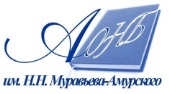 Государственное бюджетное учреждение культуры«Амурская областная научная библиотека имени Н.Н. Муравьева-Амурского